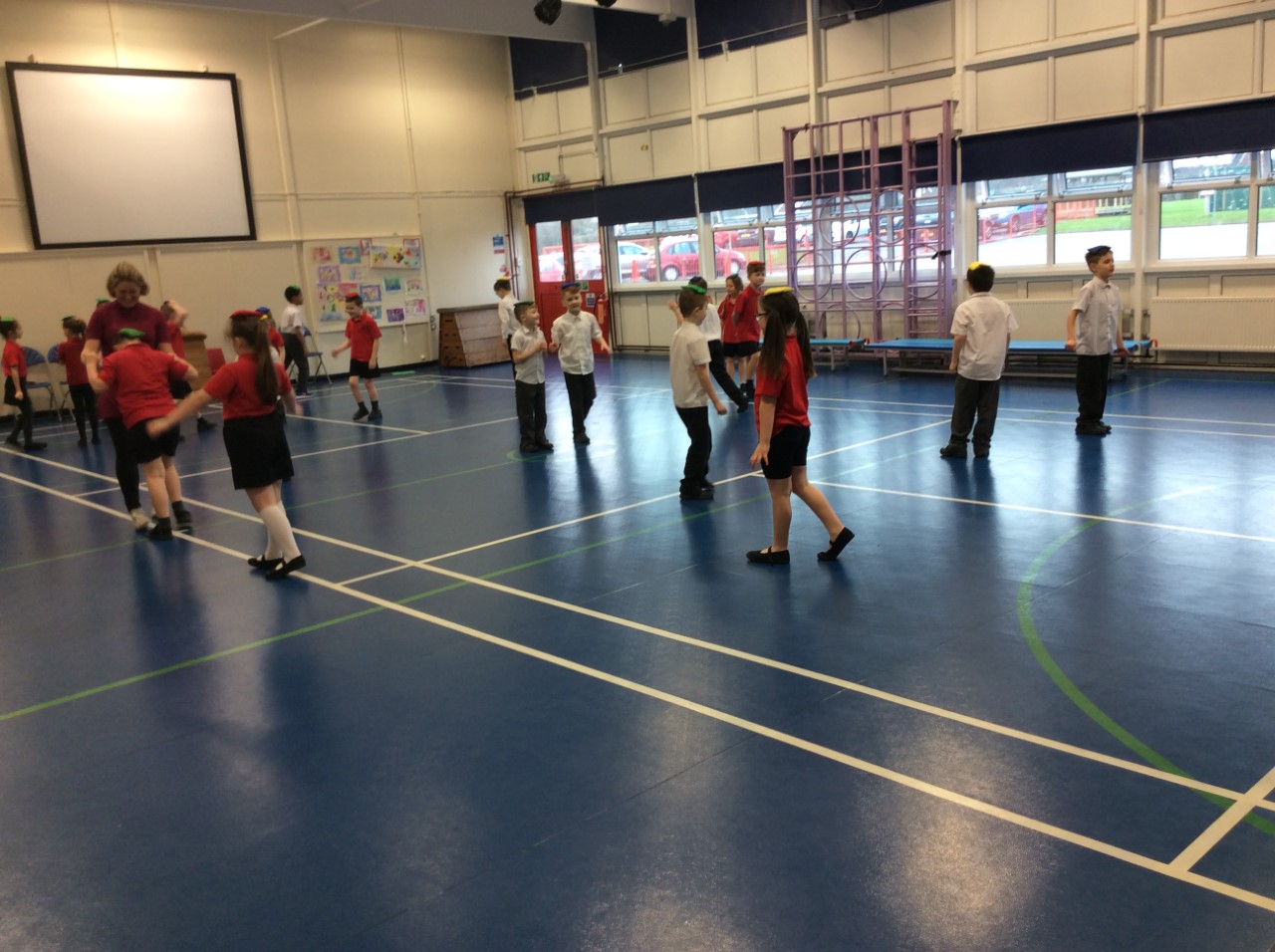 What is the Sports Premium? PE and Sports Grant The government is providing additional funding of £150 million per annum for academic years to improve provision of physical education (PE) and sport in primary schools. This funding - provided jointly by the Departments for Education, Health and Culture, Media and Sport – has been allocated to primary school head teachers. This funding is ring-fenced and therefore can only be spent on provision of PE and sport in schools. Purpose of funding Schools must spend the additional funding on improving their provision of PE and sport, but schools have been given the freedom to choose how they do this. A list of possible uses has:Possible uses for the funding include: hiring specialist PE teachers or qualified sports coaches to work alongside primary teachers when teaching PE new or additional Change4Life sport club paying for professional development opportunities in PE/sport providing cover to release primary teachers for professional development in PE/sport running sport competitions, or increasing participation in the school games buying quality assured professional development modules or materials for PE/sport providing places for pupils on after school sport clubs and holiday clubs Millbrook Priorities:Priority 1- To ensure all children have access to high quality PE teaching and resources.Priority 2- To identify and implement an assessment process which assesses pupils progress in PE.Priority 3- Raise the profile of PE across the school.Priority 4 – To increase our range of extra curricular sporting activities and encourage increased participation in competitive sporting activities for all pupils.Priority 5 – To further develop the schools healthy active lifestyle initiatives.At Millbrook we offer a large variety of sports and extracurricular activities. We aim to continue offering all of our children the opportunities to take part in a range of sports at inter, intra and county level. These include:*Football (boys and girls) *Basketball *Tag Rugby *Cross Country*Indoor Athletics *Outdoor Athletics *Gymnastics *Fencing *Dodgeball *Swimming *Boccia *Dance *Table Tennis *Cycling *Military style problem solving and team building *Canoein*Hill walkingThe Sports Plan for 2016-2017The Sports Plan for 2016-2017The Sports Plan for 2016-2017The Sports Plan for 2016-2017Sports Grant Received:- £8000Sports Grant Received:- £8000Sports Grant Received:- £8000Sports Grant Received:- £8000Total Number of Pupils on roll = 290Total Number of Pupils on roll = 290Total Number of Pupils on roll = 290Total Number of Pupils on roll = 290Objective:- To effectively use the sports grant to raise the profile and outcomes for children in PE, sport and physical activity across the schoolObjective:- To effectively use the sports grant to raise the profile and outcomes for children in PE, sport and physical activity across the schoolObjective:- To effectively use the sports grant to raise the profile and outcomes for children in PE, sport and physical activity across the schoolObjective:- To effectively use the sports grant to raise the profile and outcomes for children in PE, sport and physical activity across the schoolTARGETS AND PRIORITIESTIMESCALERESPONSIBILITYRESOURCE IMPLICATIONSBuying into Knowsley School PartnershipOctober 2016HT£900March 2017NL and BW-CPD for Staff in raising confidence in teachingAudit current needsFacilitate through partnershipAudit complete November 2016  NL and All teachersSupply costs and training fees £1000To introduce new planning throughout the school and ensure every class is following the same schemeFeb 2017NLNew planning £500Staff meeting time to show teachersNL to complete learning walks to ensure everyone is confident in teaching the new scheme. £100- supplyRe-write and trial new assessment sheets based on Quigley for each strand and track each individual pupil through their school life. Discussions with PE staff from other schools to take place about them. March 2017NL and all staffSupply cost for NLStaff meeting timeOpportunities to bring in coaching staff throughout the year for KS1 and KS2 during lesson timeOngoing throughout the year.NL and  All teachers Coaching fees£2000Regularly updating PE resources in line with the New CurriculumNovember audit and requisitionMarch order and requisitionNLNL£2000Employing a local coach to provide weekly after school sport on school site and at the local club on evenings, and school holidays – Will and PhilAut 2016NL£1000 Increased participation in competitive sport. OngoingALL STAFFCost of transport if needed. Cost of outside teaching for certain sports. £500